Automotive Technology 6th EditionChapter 38 – Engine Installation and Break-InLesson PlanCHAPTER SUMMARY: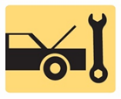 1. Preinstallation checklist and transmission installation2. Dressing the engine and engine installation3. Engine start and break-in precautions_____________________________________________________________________________________OBJECTIVES: 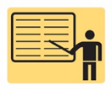 1. Discuss the preinstallation checklist. 2. Explain the procedure for transmission installation. 3. Explain the process of dressing the engine and engine installation. 4. Explain engine start and discuss the break-in precautions of an overhauled engine.____________________________________________________________________________________RESOURCES: (All resources may be found at http://www.jameshalderman.com) Internet access required to hyperlink.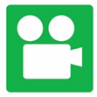 1. Task Sheet ASE (A1-A-10) P-3: Remove and Install Engine2. Chapter PowerPoint 3. Chapter Crossword Puzzle and Word Search4. Videos: (A1) Engine Repair Videos5. Animations: (A1) Engine Repair Animations____________________________________________________________________________________ACTIVITIES: 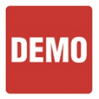 1. Task Sheet ASE (A1-A-10) P-3: Have students complete Vehicle Remove and Install Engine Task Sheet.         _____________________________________________________________________________________ASSIGNMENTS: 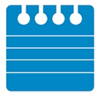 1. Chapter crossword and word search puzzles. 2. Complete end of chapter 10 question quiz. _____________________________________________________________________________________CLASS DISCUSSION: 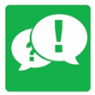 1. Review and group discussion chapter Frequently Asked Questions and Tech Tips sections. 2. Review and group discussion of the five (5) chapter Review Questions._____________________________________________________________________________________NOTES AND EVALUATION: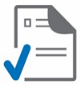 _____________________________________________________________________________________